
Organizational Chart 2019-20
END: Success for Each Child and Eliminate the Opportunity Gap by Leading with Racial Equity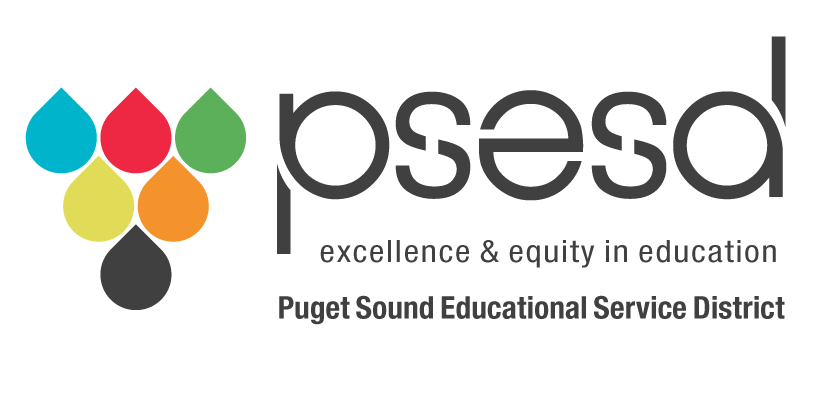 Board of DirectorsSuperintendent’s Advisory CommitteeJeff Chamberlain, Co-Chair, SAC, Pierce CountyAlan Spicciati, Co-Chair, SAC, King CountyTransformation Team at the Puget Sound Educational Service DistrictSuperintendentJohn P. Welch*Washington Schools Risk Management Pool Board***		Washington Schools Risk Management PoolDeborah Callahan, Executive DirectorHuman Resources & Organizational DevelopmentDenise Altheimer, Executive Director*
Strategic Management & Compliance
Organization Effectiveness / Business Consultation
Employee Engagement
Talent Acquisition & Retention
Classification & Compensation
Bargaining & Negotiations
Professional Development
State Personnel Reporting & Administration
Employee Relations & Investigations
Human Resources NetworkHuman Resources & Organizational DevelopmentMaxine Broussard-Upchurch, DirectorOperations
Benefits Administrator
Project Management
Job Development Classification & Compensation
Risk Assessment & Evaluation
Employee Relations & Performance ManagementCommunications, Government & Public RelationsJessica de Barros, Executive Director*Communications & Public RelationsJanine Thorn, DirectorGrants Administration & Resource DevelopmentAnna Wade, Director
Strategy, Evaluation & Learning Sarita Siqueiros Thornburg, Executive Director*Learning, Teaching & Family SupportJulie Rolling, Executive Director*Equity in EducationFelisciana Peralta, Executive Director*Eileen Yoshina, DirectorAbraham Rodriguez Hernandez, DirectorEarly Learning Parent Policy Council AdvisoryEarly Learning – P – Third GradeKay Lancaster, Executive Director*Learning, Teaching & Leadership DevelopmentBrad Brown, Executive Director*Kindergarten – Post SecondaryAmber McCulloch, Executive Director*Family & Community Engagement Program ServicesEducation and Child Development Program ServicesHealth/Nutrition/Safety Program ServicesMental Health & Disabilities Consultation & ServicesServices to Enrolled Pregnant WomenParent LeadershipAdvocacyBilingual Instructional AssistantsEarly Achievers CoachingEarly Head StartECEAPEducareHeritage Head StartHead StartSchool Readiness WA Corrections Center for Women (WCCW)Arts EducationClock Hours/MERITDropout Intervention & ReengagementEarly Warning Indicator SystemsEquity ServicesEnglish Language ArtsFull Day Kindergarten/WAKidsHighly Capable SupportsInterpreter & Translation ServicesInstructional TechnologyLeadership SupportStudent Assistance ServicesMathematicsMultilingual ServicesPersonalized LearningPreK-3rd System SupportProfessional LearningRegistration ManagementSchool, Family & Community PartnershipsSafety ServicesScienceSpecial ServicesSTEMCollege & Career NetworksCommon Core State StandardsComputer ScienceDigital EdgeExpanded Learning ServicesNative American EducationNext Generation Science StandardsParaeducator ServicesRegional Job-Alike NetworksProquestReLifeSpecial EducationSystem & School SuccessStudent Support ServicesTeacher/Principal Evaluation Program (TPEP)Washington Learning SourceWashington Sensory Disabilities ServicesAdministrative & Management ServicesJolianne Valentino, Executive Director of Business & Operations*Puget Sound Worker’s Compensation Trust & Unemployment PoolClairmonte Cappelle, Executive Director*Financial ServicesIrina Minasova, Director of Business ServicesKim Brodie, Director of Accounting & School FinanceAgency OperationsAndrea Dombroski, Operations DirectorAgency TechnologyClairmonte Cappelle, Executive Director*Diana Brown, DirectorPSESD Learning Communities Foundation BoardPSESD Learning Communities FoundationWendy Armour, Director* Denotes Cabinet MemberDenotes those Departments or Programs where an Advisory or Governing Board existsRevised 9/11/19